The Museum at FIT Reopens August 6 with Ravishing: The Rose in Fashion Exhibition explores the symbolism and influence of the rose with more than 130 items on displayJuly 27 - The Museum at FIT (MFIT) announced today that it will reopen to visitors on August 6 with the debut of a major exhibition, Ravishing: The Rose in Fashion, which explores how the rose has influenced the way we look, dress, feel, and fantasize. The rose and the savage thorns that protect it—along with the symbolism and myths it has inspired—have long affected designers of fashionable dress, textiles, and accessories. This major exhibition foregrounds innovative and experimental designs, while recognizing that wearing or holding a rose can be transformative. The exhibition will run through November 28. In an effort to provide a safe environment, visitors are encouraged to plan ahead for their visit by reviewing the latest safety guidelines and protocols, available here. Ravishing: The Rose in Fashion features more than 130 items ranging from the most luxurious hand-woven and embroidered 18th-century silks to the latest gender-neutral catwalk trends. Items were selected from the museum’s world-class collection and include a large group of hats, many of which are displayed for the first time. The garments and accessories are interpreted in the context of themes such as love, beauty, sex, sin, gendered identities, rites of passage, transgression, degradation, and death. Valerie Steele, director and chief curator of MFIT, said, “The Museum at FIT is reopening to visitors with a spectacular new exhibition on fashion inspired by the imagery and symbolism of the rose—whether crimson, pink, white, yellow, or black. Long associated with love and pleasure, the rose and its thorns can also allude to suffering, purity, and transience. Drawing on three centuries of fashion, this beautiful exhibition features work by designers from Charles James to Alexander McQueen. I am grateful to Amy de la Haye and Colleen Hill for co-curating what is sure to be one of our most popular exhibitions.”The introductory gallery comprises a magical “rose garden of hats” from international milliners such as Lilly Daché, Mr. John, and Caroline Reboux, in addition to fashion design houses including Christian Dior, Lanvin, and Schiaparelli. Several hats are decorated with magnificent artificial roses, others are crafted to resemble the shape of the flowers, some appear to be composed from its petals, and others have been made from rose-patterned materials. A stunning, wide-brimmed, black horsehair hat, dating from circa 1908 and bedecked with a profusion of dark red silk buds and roses, has been expertly conserved for the show. Another, from American milliner, Mr. John, dates to 1950 and is called “Primavera.” Its rose-like form, strewn with pink cotton petals, is decorated with artificial wild roses, daisies, violets, and small yellow flowers. More modern is a dashing black top hat with a pink silk rose, designed by Stephen Jones in 2008 and specially remade for this exhibition.The introduction to the exhibition includes more than 75 original photographic portraits of people wearing roses, both real and artificial, dating from the 1850s to the 1920s—a period when studio and amateur photography became increasingly accessible. These images, collected especially for the exhibition, reveal how roses were used regularly as studio props and had the power to transform their wearer’s dressed appearance.  The main gallery, the “rose garden of fashion,” has been designed with a romantic but edgy garden theme. It displays more than 50 ensembles arranged by color. The visitor first encounters a dramatic red rose–themed display inspired by “crimson joy,” a line in a William Blake poem from 1794. The red rose is widely associated with love, passion, and devotion, particularly among females, and this section includes women’s clothing by labels such as Comme des Garçons, Dior, Halston, and Alexander McQueen. An ensemble by Noir Kei Ninomiya—newly acquired for this exhibition—takes the form of a rose but rebuffs any notion of fragility that may be associated with the floral or the feminine. 
Another section focuses on the use of the colors white and pale pink. Since Ancient Rome, the rose has marked rites of passage—from birth through marriage (for some), the loss of virginity, and death. White and pink roses became associated with young females and have thus been frequently used for dresses worn by debutantes. Charles James’s 1937 gown, worn by New York debutante Esme O’Brien, features a boned corselette bodice. It was designed in the Neo-Romantic style, which took inspiration from late 19th-century fashion. Although many of James's silhouettes have been likened to flowers, his use of artificial blooms was rare and spectacular. Another garment in this section is a newly acquired dress from circa 1810, made from sheer white cotton embroidered with a meandering, naturalistic motif of roses at the hem, evocative of youthfulness and spring. 

The black rose can symbolize fated love, tragedy, and death. Although there are no truly black flowers in nature, the idea of them has proved compelling. There are many black roses in fashion design, where they acquired a glamorous and/or transgressive allure, frequently depicted within lace patterns. Cristóbal Balenciaga referenced his Spanish heritage by using black lace, worn by the clergy and the monarchy since the late 18th century; the exhibition features a two-piece cocktail ensemble from 1963 from Balenciaga, made from rose-patterned Chantilly lace, layered over black satin. In complete contrast, a future-forward, disposable “paper” dress from 1968 features a screen-printed oversized image of a rose. 
Finally, a group of garments representing a “mixed bunch” of roses features the flower in yellow, blue, and other colors. This section also highlights that the rose was—and is—significant within men’s fashion, and more recently within gender-neutral designs. Roses have featured prominently in the collections of Alessandro Michele, creative director at Gucci. The exhibition features a suit by Michele made from dark blue silk and woven with a design of pink roses, that formed part of his last dedicated menswear show. Charles Jeffrey’s “Rose-scribble” printed fabric, used to fashion a man’s coat, is characteristic of the designer's use of bold color and graphic patterns. Neil Grotzinger, designer for the label NIHL, creates gender-neutral collections that explore notions of masculinity, queerness, power, and sensuality. His two-piece ensemble is made from rose-patterned lace, with trousers spray-painted in shades of gray, brown, red, and orange. Ravishing: The Rose in Fashion is curated by Amy de la Haye, Rootstein Hopkins Chair of Dress History and Curatorship and joint director of the Centre for Fashion Curation at London College of Fashion, with Colleen Hill, curator of costume and accessories at The Museum at FIT. Ravishing: The Rose in Fashion leads the first phase of MFIT’s reopening, following its 2020 closure when FIT moved to remote learning due to the pandemic. A fall exhibition will be announced shortly, in addition to virtual Fashion Culture programming.PublicationRavishing: The Rose in Fashion (published by Yale University Press and now available) is written by Amy de la Haye. It includes a conversation, “On Roses,” with famed photographer Nick Knight, in addition to contributions from fashion historians Jonathan Faiers, Colleen Hill, Mairi MacKenzie, and Geoffrey Munn.Symposium
A virtual companion symposium features talks by exhibition co-curator Amy de la Haye and fashion historians Jonathan Faiers and Mairi MacKenzie. It also includes a conversation between MFIT curators Colleen Hill and Elizabeth Way. 
In addition to the Ravishing: The Rose in Fashion exhibition, MFIT’s virtual Fashion Culture programming will resume this fall and its annual Couture Council luncheon will return in September, with details soon to be announced. A second MFIT exhibition will also open in the fall. Visiting the MuseumThe museum will be open Wednesdays, Thursdays, and Fridays from noon to 8 pm, and Saturdays and Sundays from 10 am to 5 pm. Admission is free. To avoid overcrowding, groups of people entering together should consist of no more than five friends or family members. The overall capacity of the museum has been reduced to 50%. MFIT hopes to increase capacity in the near future. Additional safety measures include hand sanitizer stations, and the removal of high-touch areas such as interactive displays, seating, and brochure kiosks. It is mandatory that all visitors, regardless of their vaccination status, wear a face mask while in the museum. All visitors are requested to review the latest safety guidelines and protocols, available here.For more information and the latest MFIT updates, click here; register for the newsletter here; and follow us on Instagram, Twitter, and Facebook.About MFITThe Museum at FIT, which is accredited by the American Alliance of Museums, is the only museum in New York City dedicated solely to the art of fashion. Best known for its innovative and award-winning exhibitions, the museum has a collection of more than 50,000 garments and accessories dating from the 18th century to the present. Like other fashion museums, such as the Musée de la Mode, the Mode Museum, and the Museo de la Moda, The Museum at FIT collects, conserves, documents, exhibits, and interprets fashion. The museum’s mission is to advance knowledge of fashion through exhibitions, publications, and public programs. Visit fitnyc.edu/museum.The museum is part of the Fashion Institute of Technology (FIT), a State University of New York (SUNY) college of art, design, business, and technology that has been at the crossroads of commerce and creativity for more than 75 years. With programs that blend hands-on practice, a strong grounding in theory, and a broad-based liberal arts foundation, FIT offers career education in nearly 50 areas, and grants associate’s, bachelor’s, and master’s degrees. FIT provides students with a complete college experience at an affordable cost, a vibrant campus life in New York City, and industry-relevant preparation for rewarding careers. Visit fitnyc.edu/museum.Couture Council
The Couture Council is a membership group that helps support the exhibitions and programs of The Museum at FIT. The Couture Council Award for Artistry of Fashion is given to a selected designer at a benefit luncheon held every September. For information on the Couture Council, call (212) 217-4532 or email couturecouncil@fitnyc.edu.
Ravishing: The Rose in Fashion has been made possible thanks to the generosity of The Couture Council of The Museum at FIT.
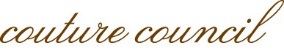  To access press photos for Ravishing: The Rose in Fashion, please click here.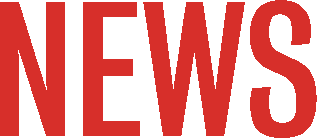 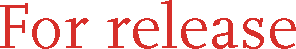 July 27, 2021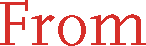 Steven A. Bibb
Press Associate
Media Relations (212) 217-4700; press@fitnyc.edu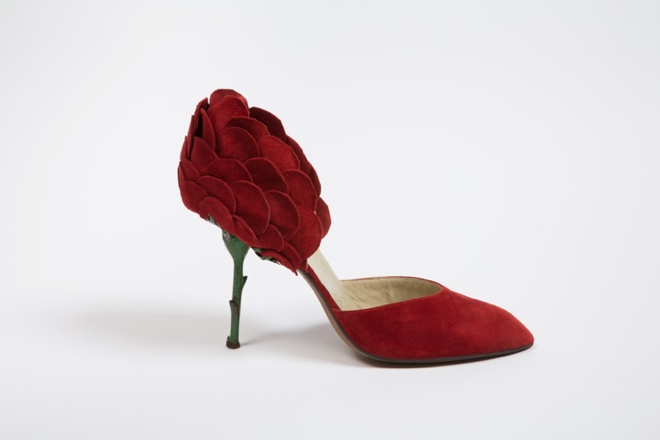 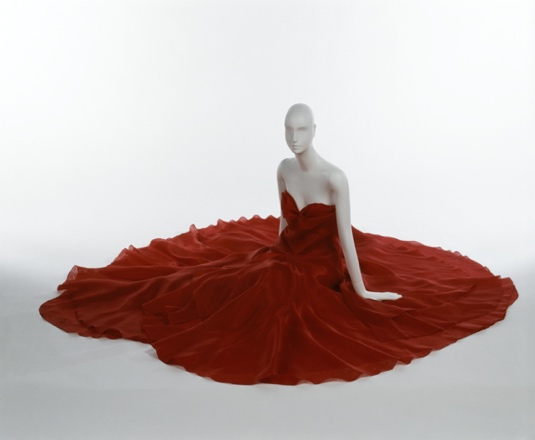 V. Buso, stiletto pumps, red suede, green painted metal, circa 1960, Italy.Halston, “American Beauty Rose” evening dress, red silk organza, resort 1980, USA, gift of Ms. Chris Royer.